Anexa nr. 3la Regulamentul cu privire la statutul și activitatea reprezentanților concurenților electorali,aprobat prin hotărârea Comisiei Electorale Centrale nr. 1129/2023 Modelul legitimației reprezentantului concurentului electoral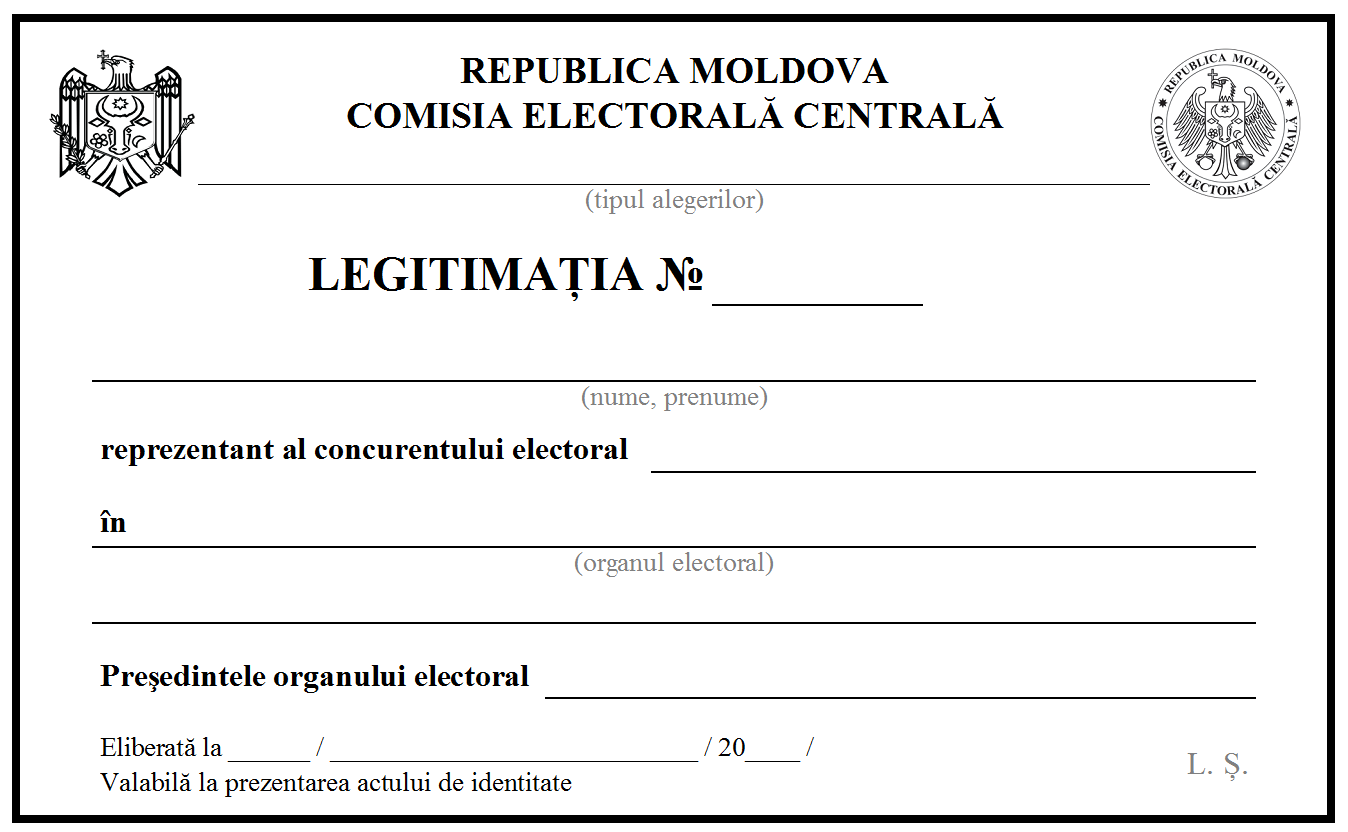 